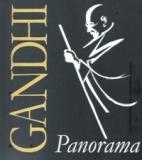 GANDHI PANORAMAFilm Directorate, Indian Infotainment Media Corporation, B-108, Radium Apartments, Shreyas ColonyGoregaon East, Mumbai-400063022-29272286Subject: Any film, which recounts memorable events from the life of the Mahatma that demonstrate his adherence to values and beliefs that he preached, ahimsa, simplicity, sincerity and honesty, besides films on his principles, his achievements, his followers, his aspirations, his dreams… any film reminding us of Mahatma, i.e. Mohandas Karamchand Gandhi, through moving images ! PurposeSomewhere in every person’s heart, there lives a stubborn Gandhi who might have been shot by a bullet but who refuses to die. With the help of Gandhi Panorama we would try to reach out to the man who changed the definition of freedom and success forever, with his honesty, his compassion and his understanding. In this process, if we could transform one viewer into Gandhi, our purpose is achieved.Rules/Regulations/Eligibility & Awards1 The Gandhi Panorama is a festival of short films based on films on Gandhi & his principles. It is taken to various cities of India and abroad. 2. You can send your film/s through online link to info@gandhipanorama.com   devendra@gandhipanorama.com ketki@gandhipanorama.com or post a data DVD/pen drive/hard disk since we will be projecting films in full HD versions (1080p) in MOV/MP4/AVI/H264 codecs. Audio should be either mono or stereo, as we would not be playing it on 5.1 or other formats. Please send it on the address- Gandhi Panorama, IIFC, B-108, Radium Apartments, Shreyas Colony, Goregaon (East), Mumbai, India. Pin-400063. A completed entry form must accompany each entry. 3.  Films selected for Gandhi Panorama will be informed by e-mail to the sender. Please notify us by mail or e-mail of any change in address. The Festival committee has the right to accept or refuse any film without assigning any reason whatsoever.4.  The film can be in any language, but it should be subtitled in English or Hindi. Running time of the film should not exceed 3Hrs. The film can be feature, documentary, narrative, fiction or animation and the film can be from any part of the world.5. Entry for film is free. One participant can send as many entries he/she likes, but with separate entry form (you may copy or zerox entry form), synopsis/description, still photos and press kit.6 There is no monetary benefit to the film-maker or film-producing company, except that it will be shown free to the audience, in the hope that Gandhi Panorama may prove to be a memorable journey of discovery to the life and times of the greatest statesman the world has ever seen: Mahatma Gandhi. 7. Gandhi Panorama Directorate reserves the right to screen the film free.8 There are no cash awards. Selected Films will get certificate of participation and a memento.Entry Form – GANDHI PANORAMA(Type, write or print clearly )________________________________________________________________________________________________English/Hindi Title				Original Title			________________________________________________________________________________________________DirectorDirector’s Address/Tel No/ E-Mail______________________________________________________________________________________	_________					________________________________________________________________________________________________Producer Producer’s Address/Tel No/ E-Mail____________________    ______________________       ______________________      _______________________       Country of Origin            Original  Language               Subtitle Language                       Original Format                    ___________________     _________________Completion(D/M/Y)      Running time Submitted by RIGHT HOLDER:______________________________________________________________________________________Name______________________________________________________________________________________Phone with country and city code /Fax/E-Mail                                                                                By signing below, I accept that I  have read, understood, and agreed to the details, rules & regulations of GANDHI PANORAMA  and that to the best of my knowledge, the information that I have supplied is correct. I also agree that all matters, not covered by the Rules/Regulations, and questions arising from them, will be decided by GANDHI PANORAMA  organizing committee, and it will be binding on me. I also declare that I am authorized to submit the film for GANDHI PANORAMA  and that there is no material in the film which is libelous or defamatory or untrue or violates any right of privacy or publicity or any person or group. I also indemnify iiMC( Indian Infotainment Media Corporation) and the GANDHI PANORAMA  organizing committee and hold them harmless from and against any and all claims, liabilities, losses, damages, costs, expenses and penalties arising out of my submitted film.Signature of Right-holderEnclosures: DVD of film, STILL(Optional),  SYNOPSIS OF film,                                  FILMOGRAPHY OF PRODUCER/DIRECTOR   PRESS KIT (Optional)Send packages to: Festival Directorate, GANDHI PANORAMA  B-108, Radium Apartments, Shreyas colony Road, Goregaon(East), Mumbai-400063(India)www.gandhipanorama.com